学生在线考试系统操作（电脑端）网址：http://gdhydx.jxjy.chaoxing.com/login第一步：登陆平台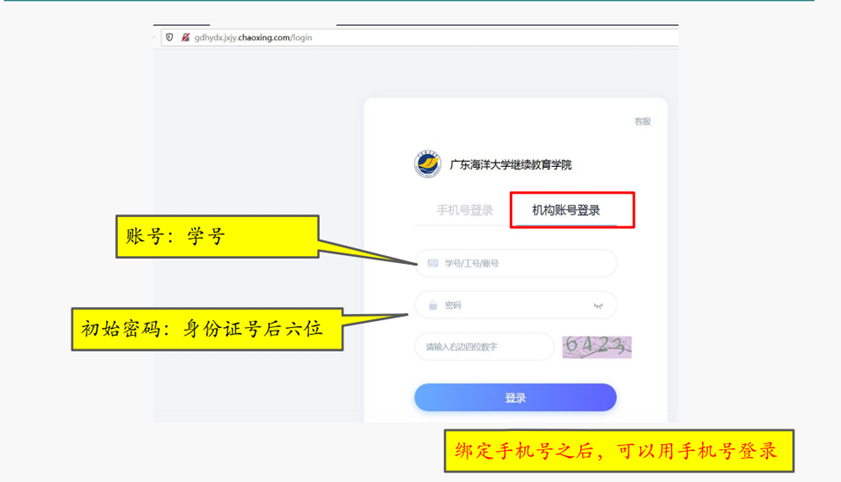 第二步：点击收件箱，在收件箱，可以收到考试通知，点击科目名称进入考试即可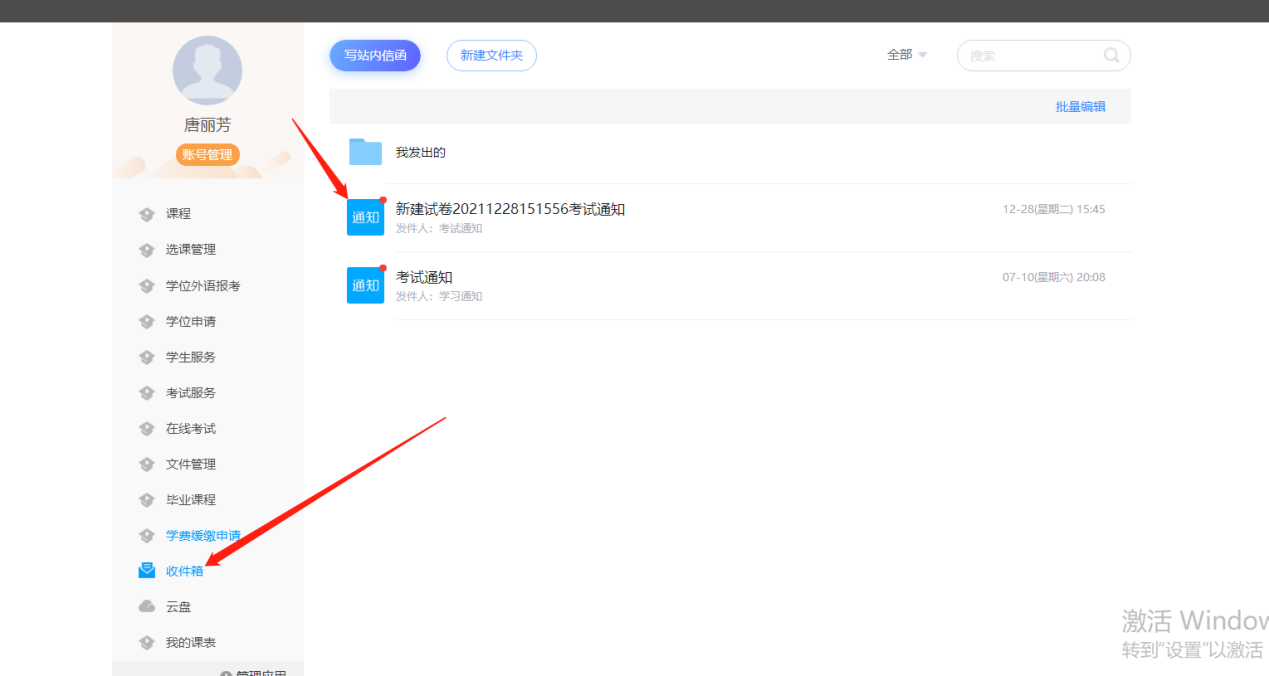 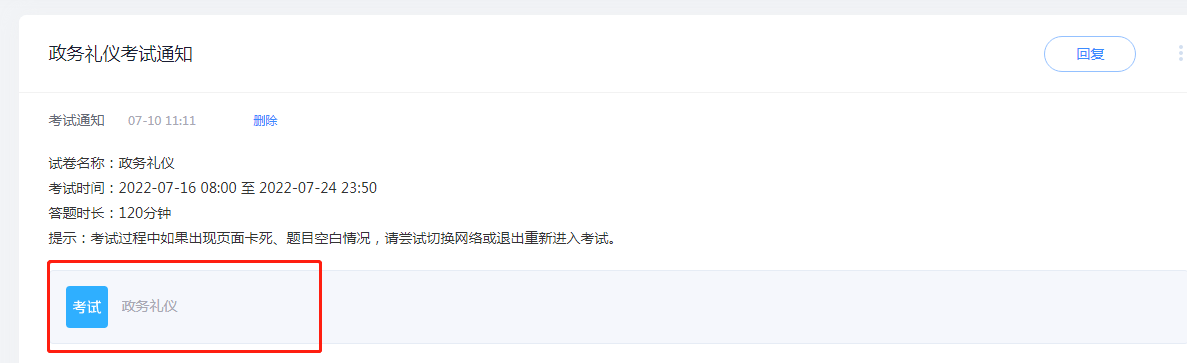 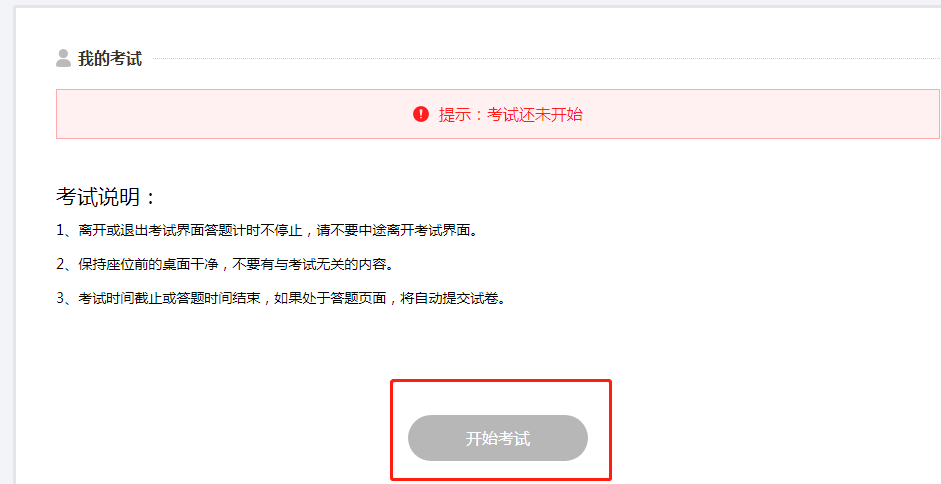 第三步：试卷下载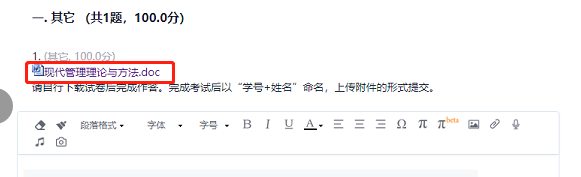 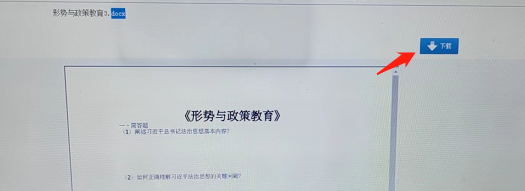 第四步：上传附件（试卷做完后再箭头指的地方上传附件）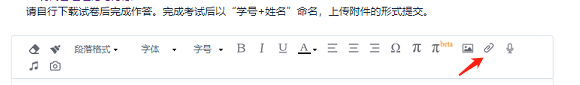 考试只有一次提交机会，答卷以上传附件的形式提交，请确保无误后再提交！